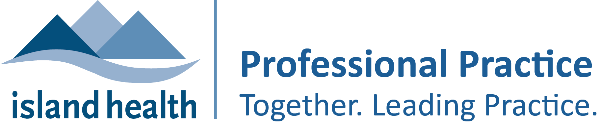 Complete this table using SMART goals.S – Specific: Specify a single measurable result or outcome to be accomplished.M – Measurable: Measurements to gauge results such as quality, quantity, time and effectiveness.   A – Attainable: Must be attainable and consider scope, experience, and operational resources available.  R – Relevant: Goal must be directly related to role and responsibility of employee.  T – Trackable:  Goal must be trackable and verifiable.  Learning Plan for:Prepared by:Date:Goal #1Goal #1Goal #1Goal #1Goal #1Goal #1What do I want to learn?How does this relate to my practice?How am I going to achieve my learning?What resources will I require?When will I achieve my learning?How will I evaluate and track my learning?Goal #2Goal #2Goal #2Goal #2Goal #2Goal #2What do I want to learn?How does this relate to my practice?How am I going to achieve my learning?What resources will I require?When will I achieve my learning?How will I evaluate and track my learning?Goal #3Goal #3Goal #3Goal #3Goal #3Goal #3What do I want to learn?How does this relate to my practice?How am I going to achieve my learning?What resources will I require?When will I achieve my learning?How will I evaluate and track my learning?